29 ноября 2019 года состоялся юбилей ГБС У СО «Медвежьегорский психоневрологический интернат»!  Этот праздник   достоин самых теплых слов. За 50 лет существования у учреждения  сложилась своя история, своя биография, тесно связанная с историями и судьбами людей, работавших и работающих здесь и главными действующими лицами этой истории — получателями социальных услуг.Сотрудники интерната укрепляют веру, сохраняют надежду и любовь там, где, казалось бы, навсегда поселилась тоска и безысходность. И благодаря их милосердию, самоотдаче, душевной щедрости огромное количество людей обретают уверенность в завтрашнем дне.С праздником друзья! С юбилеем!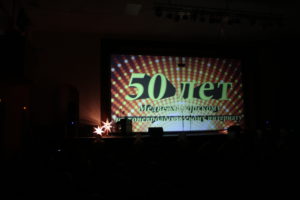 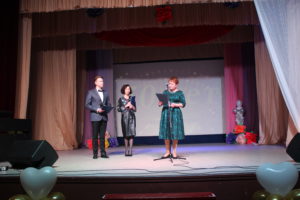 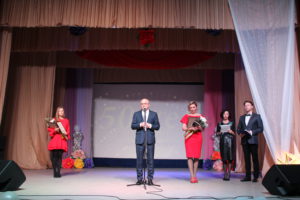 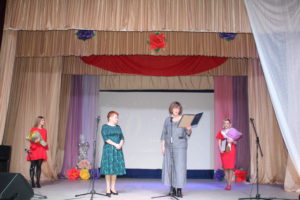 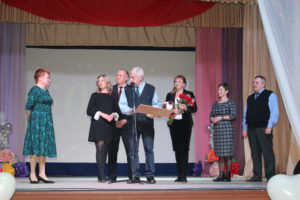 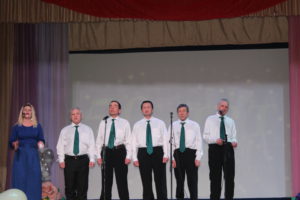 